ΘΕΜΑ:  	«Πρόσκληση εκδήλωσης ενδιαφέροντος για υποβολή οικονομικών προσφορών για ημερήσιες εκδρομές εντός της πόλης της Θεσσαλονίκης και του Νομού Θεσσαλονίκης»Σύμφωνα με την υπ΄ αριθμ 20883 /ΓΔ4/12.02.2020 Υ.Α (ΦΕΚ 456/Β/13-02-2020) και στο πλαίσιο των εκπαιδευτικών επισκέψεων, διδακτικών  επισκέψεων, περιπάτων, αθλητικών δραστηριοτήτων του σχολείου μας,Προσκαλούμετα ενδιαφερόμενα Τουριστικά Γραφεία Γενικού Τουρισμού και κάθε ενδιαφερόμενο, που πληρούν τις προβλεπόμενες προϋποθέσεις από το νόμο, να καταθέσουν οικονομική προσφορά  στο σχολείο μας, για μετακινήσεις εντός της πόλης της Θεσσαλονίκης καθώς και εντός του Νομού Θεσσαλονίκης, μέχρι την Παρασκευή  22 Σεπτεμβρίου 2023 και ώρα 12:00μμ.Στοιχεία που θα ληφθούν υπόψη είναι όπως τα παρακάτω:Ώρα αναχώρησης από το σχολείο 8:45πμ και επιστροφή 13:00μμ.	Υπεύθυνη δήλωση του Τουριστικού Γραφείου ότι διαθέτει ειδικό σήμα και είναι σε ισχύ.Τιμή ανά λεωφορείο ανάλογα της χωρητικότητας του.Όλα τα παραπάνω θα έχουν ισχύ για το σχολικό έτος 2023-2024.Το Σχολείο διατηρεί το δικαίωμα για οποιαδήποτε περαιτέρω γραπτή διευκρίνιση όπως και το δικαίωμα ακύρωσης της εκδρομής λόγω μη συμπλήρωσης του απαιτούμενου αριθμού μαθητών ή άλλης σοβαρής αιτίας, χωρίς αποζημίωση του Τουριστικού Γραφείου.                                                            Ο Διευθυντής                                                                Ιωαννίδης Θεόδωρος                                                     ΠΕ80 Οικονομολόγος	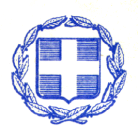 ΕΛΛΗΝΙΚΗ ΔΗΜΟΚΡΑΤΙΑΥΠΟΥΡΓΕΙΟ ΠΑΙΔΕΙΑΣ, ΘΡΗΣΚΕΥΜΑΤΩΝ ΚΑΙ ΑΘΛΗΤΙΣΜΟΥΠΕΡΙΦΕΡΕΙΑΚΗ Δ/ΝΣΗ  Π/ΘΜΙΑΣ & Δ/ΘΜΙΑΣ ΕΚΠ/ΣΗΣΚΕΝΤΡΙΚΗΣ ΜΑΚΕΔΟΝΙΑΣΔ/ΝΣΗ ΔΕΥΤΕΡΟΒΑΘΜΙΑΣ ΕΚΠ/ΣΗΣ ΔΥΤ. ΘΕΣ/ΝΙΚΗΣ1ο  ΓΕΝΙΚΟ ΛΥΚΕΙΟ ΠΟΛΙΧΝΗΣΤαχ. Δ/νση        : Αρκαδίου και Αρετής 1Ταχ. Κωδ.         : 56535Πληροφορίες    : Ιωαννίδης ΘεόδωροςΤηλέφωνο         : 2310 651442email                 : 1lykpoli@sch.grΠολίχνη:      15 /09/2023Αριθ. Πρωτ.: 357ΠΡΟΣ: ΔΔΕ.ΔΥΤ ΘΕΣΣΑΛΟΝΙΚΗΣΤΜΗΜΑ ΕΚΔΡΟΜΩΝ